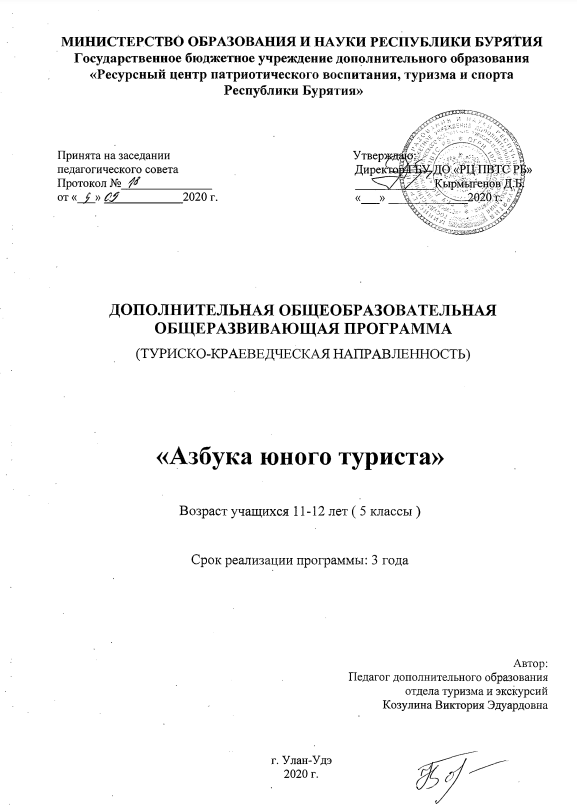 Пояснительная запискаДополнительная общеобразовательная общеразвивающая программа «Азбука юного туриста» разработана на основе Федерального закона «Об образовании в Российской Федерации», от 29.12.2012 г., № 273-ФЗ., Федеральный закон "Об основах туристской деятельности в Российской Федерации" от 24.11.1996 N 132-ФЗ, Концепции развития дополнительного образования детей от 04.09.2014 № 1726-р, Приказа Министерства просвещения РФ № 196 от 09.11.2018 г. «Об утверждении Порядка организации и осуществления образовательной деятельности по дополнительным общеобразовательным программам», Санитарно-эпидемиологических требований к учреждениям дополнительного образования детей 2.4.4.3172-14, «Методическим рекомендациям по решению задачи увеличения к 2020 году числа детей в возрасте от 5 до 18 лет, обучающихся по дополнительным образовательным программам, в общей численности детей этого возраста до 70-75 %», утвержденными Министерством образования и науки 1 июля 2014 года за № ВК-102/09, Методических рекомендаций по проектированию дополнительных общеобразовательных общеразвивающих программ (письмо Минобрнауки России  от 18.11.2015г. № 09 3242), Устава ГБУ ДО «РЦ ПВТС РБ», Инструкции по организации и проведению туристских походов, экспедиций и экскурсий (путешествий) с учащимися общеобразовательных школ и профессиональных училищ, воспитанниками детских домов и школ-интернатов, студентами педагогических училищ Российской Федерации (от 13 июля 1992 г. № 293)Детско-юношеский туризм является одной из наиболее эффективных оздоровительных технологий, способствующих формированию здорового образа жизни человека и общества в целом, что имеет большое государственное значение в воспитании подрастающего поколения.Туристско-краеведческая деятельность занимает большое место в системе дополнительного образования. Она способствует решению важнейших задач воспитания детей и подростков: развивают познавательность, приобщают детей к различным видам общественно-полезного труда, укрепляют здоровье школьников.Краеведческая и экскурсионно-туристская работа стала действенным средством формирования материалистического мировоззрения учащихся, воспитания любви к Родине, углубленного изучения основ науки, приобретения навыков самостоятельной работы. Она помогает в выборе будущей профессии, содействует формированию морально-психологических качеств, готовности к службе в вооруженных силах России. Детско-юношеский и молодежный туризм - важный способ передачи новому поколению накопленного человечеством жизненного опыта и материально-культурного наследия, формирования ценностных ориентиров, нравственного оздоровления и культурного развития нации, один из путей социализации личности. Цель программы состоит в развитии двигательной, функциональной и познавательной активности учащихся, в укреплении их здоровья, психическом и физическом оздоровлении организма в процессе туристско-познавательной деятельности. При этом предполагается решение следующих основных задач:Задачи:Образовательные: -  обучение двигательным действиям, нацеленным на укрепление здоровья:- изучение культуры и истории России, своего края через туристские походы, посещения музеев и памятников истории:  - обучение навыкам туристско-краеведческой деятельности, ориентированию, оказания первой доврачебной помощи;- удовлетворение естественной потребности учащихся в непосредственном познании мира, своего края.Воспитательные:- воспитание бережного отношения к природе, формирование навыков экологического поведения и природоохранной деятельности;- выработка организаторских навыков,  умения вести себя в коллективе, развитие понимания преимуществ коллективных действий и важности взаимопонимания между людьми для согласованных действий.Развивающие:- развитие познавательного интереса к профессии «спасатель»;- развитие у обучающихся духовного, интеллектуального, физического и общественного потенциала;- подготовка обучающихся к самостоятельным действиям в экстремальных условиях жизни;- способствование развитию наблюдательности и расширению кругозора обучающихся; - формирование навыков начальной туристской подготовки: организации туристских походов, организации туристского быта и др.; - развитие у обучающихся навыков обязательного соблюдения техники безопасности и культуры поведения при проведении походов и полевых занятий.   Метапредметные:- способствование  развитию мышления, логики и умению правильно выстраивать алгоритм действий в экстремальных для жизни условиях;- стимулирование исследовательской  и творческой деятельности обучающихся.Содержание и методика занятийТуристское объединение изучает комплекс тем, реализующих главные идеи направления работы:- туристско-краеведческие возможности края;- организация, подготовка и проведение похода;- топография и ориентирование;- меры безопасности, самоконтроль;- первая помощь в походе.Содержание программы рассчитано на занятия учащимися, проявляющими интерес к естествознанию, физической культуре, туризму и краеведению. Рекомендуемый максимальный состав группы  обучения от 15 до 20 человекПрограмма каждого года обучения рассчитана на 72 часа. Занятия проводятся 2-3 раза в неделю с каждой группой.Подходы реализации программыБлагодаря деятельностному подходу педагог включает обучающихся в разнообразные виды деятельности, использует разнообразные формы воспитательной работы, успешно организует совместную деятельность детей, родителей.Аксиологический подход предполагает, что педагог рассматривает задачу сохранения физического и психического здоровья детей как одну из важнейших в организации образовательного процесса (создание благоприятных условий для развития каждого учащегося).Отношенческий подход ориентирует на выстраивание между детьми, родителями и учителями отношений взаимопонимания, формирует умения слушать и слышать друг друга, осознавать ценность каждого человека.Регулятивные универсальные учебные действия определяют и формируют цель деятельности на занятиях объединения  с помощью педагога дополнительного образования, оценивают результаты работы, учатся ставить проблемные вопросыКоммуникативные универсальные учебные действия позволяют донести свою позицию до других, оформлять свою мысль, слушать и понимать речь других, учиться выполнять различные роли в группе. Познавательные универсальные учебные действия позволяют добывать новые знания, находить ответы на вопросы, используя дополнительную литературу, свой жизненный опыт и информацию, полученную на кружке.Содержание и методика занятийКаждая тема занятий предполагает как организацию активной оздоровительно-спортивной (физические упражнения, подвижные игры, мини-соревнования, состязания в помещении и на природе, туристические прогулки), так и познавательно-творческой деятельности обучающихся (беседы, анкетирование, групповая работа, использование информационно-коммуникативных технологий, конкурсы, викторины, рисунки природных объектов, изготовление детьми поделок из природного материала, экскурсии, походы и т.д.).«Образовательные маршруты» способствуют освоению занимающихся основ познания в вопросах краеведения, азбуки туристско-бытовых и санитарно-гигиенических навыков.Учебный план и программа первого года обучения  предусматривает обучение учащихся азбуке туризма – сообщение им начальных сведений по организационным вопросам подготовки и проведения походов, основных сведений о своем крае, элементарных понятий об ориентировании на местности, знаний основ топографии, гигиены туриста, первой доврачебной помощи при заболеваниях и травмах.В первый год занятий важно воспитать у учащихся сознание того, что каждый поход необходимо тщательно готовить им самим, дружно, всем вместе.Надо, чтобы они знали, поняли на собственном опыте: хороший и полезный поход бывает только у хороших туристов – умелых и трудолюбивых. Главное внимание уделяется в первый год обучения практической работе коллектива по подготовке каждого учебно-тренировочного похода.Учебный план и программа второго года обучения предусматривает дальнейшее совершенствование, углубление и расширение знаний, полученных на первом году занятий, дальнейшее накопление опыта, совершенствование навыков и умений, необходимых каждому грамотному и культурному путешественнику.Процесс обучения идет по спирали: возвращаясь к старым темам, ребята глубже знакомятся с историей развития туризма в России, с современной организацией его в стране, углубляют знания правил организации самодеятельных походов, детальнее изучают вопросы топографии и ориентирования, тактики и техники пешеходного туризма, вопросы туристского хозяйства, гигиены и медицинской помощи в походных условиях.Здесь особенно важно не только научить учащихся, привить им те или иные туристские навыки, но и морально подготовить их к преодолению любых трудностей и лишений в пути, к умению брать на себя большую часть работы, воспитать готовность каждого в любой момент прийти на помощь товарищу.Значительное внимание в программе второго года обучения уделяется тактике и технике походов, туристскому хозяйству. При изучении тем по краеведению большое внимание уделяется многообразию природы, экономики и культуры своего края,  знаниями всех достопримечательных мест. Вопросы техники безопасности в пешеходном туризме рассматриваются в каждом разделе программы. Короткие беседы проводятся и во время проведения походов, тренировок, практических занятий на конкретном материале.Учебный план и программа третьего года обучения  предусматривает дальнейшее совершенствование знаний по пешеходному туризму, спортивному ориентированию, оказанию первой медицинской помощи. Большая часть времени уделяется практическим занятиям, технике безопасности при проведении экскурсий, походов, соревнований. Обязательным требованием является воспитание детей в духе бережного отношения к природе, стремлении сохранять и приумножать природные богатства. Основные формы  и методы обучения:Словесные методы: рассказ, беседа, работа с книгой, справочной литературой, лекции.Наглядные методы: просмотр фотографий, рисунков, видеофильмов, картин, использование схем, видеопрезентаций Практические методы: спортивные тренировки, соревнования, экскурсии, игровые программы в помещении и  на свежем воздухе, зачетные занятия, походы, изготовление поделок из природного материала.Прогнозируемые результаты:Первый  год обученияДолжны знать:- не менее четырех фактов, влияющих на  здоровье (режим,    физкультура, закаливание, питание и т.д.);- перечень личного снаряжения для одно-трехдневного похода, требования к нему;- специальное снаряжение (для установки палатки, организации бивака, веревки основные, вспомогательные, репшнур);- не менее 10 условных знаков топографических карт;- способы оказания первой доврачебной помощи;- способы ориентирования на местности.Должны уметь:- выполнять комплекс утренней гимнастики;- выполнять основные санитарно-гигиенические нормы (мытье рук, ног, стирка носков, мытье посуды, уборка бивака);- передвигаться с рюкзаком в течение 45-50 минут в пешем походе;- технически грамотно передвигаться по пересеченной местности. - читать карту местности, используя условные топографические знаки;- оказывать первую доврачебную помощь при солнечном ударе, термических ожогах, ушибах;- уметь транспортировать пострадавшего;- определять азимут по компасу на заданный (азимут) ориентир и ориентир по заданному азимуту.Второй  год обученияДолжны знать:- приемы самоспасения;- организацию спасательных работ;- квалификационные требования к спасателям;- сигналы спасения;- способы добывания воды;- способы добывания огня;- способы защиты от неблагоприятных условий;- способы ориентирования;- способы оказания доврачебной медицинской помощи в аварийной ситуации.Должны уметь:- применять приемы самоспасения;- организовать спасательные работы;- действовать в условиях:а)	стихийных бедствий; б)	авариях и катастрофах техногенного характера.- подавать сигналы бедствия (зеркалом, звуковые сигналы, азбука Морзе, радиотехническими средствами);- добывать огонь без спичек не менее 3-х способов;- сооружать укрытия при неблагоприятных погодных условиях (навес, шалаш, гамак, мини-укрытие);- ориентироваться по местным признакам, солнцу, звездам, в ночное время;- оказывать первую доврачебную помощь  при  обмороке,   шоке,  кровотечениях, утоплениях, укусах ядовитых насекомых;- применять лекарственные препараты в походных условиях;- Добывать и обеззараживать воду не менее чем пятью способами.Третий   год обучения. Должны знать: Назначение и применение различных видов снаряжения;- способы обеспечения безопасности человека, правила поведения и действия при стихийных бедствиях;- тактику и технику движения в походе;- способы хранения личного и кухонного снаряжения, продуктов питания;- основы топографии;- лекарственные, пищевые, ядовитые растения;- оказывать доврачебную помощь в походных условиях.Должны уметь:- использовать необходимое снаряжение в походных условиях;- выполнять правила поведения и действий при стихийных обстоятельствах;- правильно организовать движение в группе на маршруте;- пользоваться личным и групповым снаряжением;- хранить продукты при разных погодных условиях;- уметь работать  с  топографическими  картами  разного  масштаба,  вычерчивать маршрутную ленту пути, определять расстояние;- распознавать не менее 10 видов лекарственных, пищевых, ядовитых растений и их применять;- оказывать первую доврачебную помощь при:а) порезах острыми предметами;б) пищевых отравлениях;в) переломах;г) сотрясении мозга;д) обморожении.Способы  проверки прогнозируемых результатов- собеседование;- тесты;- викторины;- диктанты;- кроссворды;- соревнования; Материально-техническое оснащение- палатки;- рюкзаки;- кухонное оборудование;- аптечка;- костровое оборудование;- компасы;- оборудование для подачи сигнальных бедствий;- карабины;- страховочные пояса;- веревки основные;- репшнуры;- топографические карты;- методическая литература.УЧЕБНО-ТЕМАТИЧЕСКИЙ ПЛАН 1 год обученияУЧЕБНО-ТЕМАТИЧЕСКИЙ ПЛАН2 год обученияУЧЕБНО–ТЕМАТИЧЕСКИЙ ПЛАН3 год обученияСодержание программы1 год обученияВведение –10 часов1.1 История развития туризма. Польза и значение туризма для оздоровления организма человека, познание окружающего мира и самого себя. 1.2. Техника безопасности при проведении походов  Азбука туристско-бытовых навыков юного туриста – 46 часаТеоретические занятия2.1. Основы безопасности в природеПравила поведения и соблюдения тишины при участии в туристской прогулке, экскурсии в лес, взаимопомощь в туристской группе. Правила поведения туристов во время различных природных явлений (снегопада, голода, ливня, тумана и пр.). Правила поведения при обнаружении очага возгорания.Практические занятия. Поиск условно заблудившихся людей по карте.      2.2. Личное снаряжение и уход за нимЛичное снаряжение туриста для прогулки, участия в походе. Типы рюкзаков, спальных мешков и требования к ним. Обувь  и одежда для летних и зимних походов. Требования к одежде (белье, спортивный костюм, куртка, брюки, ветровка, головной убор и т.д.). Личная посуда. Личная гигиена занимающихся туризмом: гигиена тела, гигиеническое значение водных процедур. 2.3. Групповое снаряжение и уход за нимГрупповое снаряжение: котелки, таганок, саперная лопата, рукавицы, половники, ножи, упаковка для продуктов питания. Требования к групповому снаряжению и уход за ним. Палатки и тенты, их виды и назначение, устройство палаток и правила ухода за ними. Стойки и колышки для палатки. Требования к уходу за снаряжением.  Походная посуда для приготовления пищи. Топоры, пилы.  Индивидуальный и групповой ремонтный набор. Состав и назначение ремонтной аптечки. Хозяйственный набор: оборудование для костра, верхонки, ножи, баки для приготовления пищи.Практические занятия. Упаковка и распределение группового снаряжения для похода между участниками. Укладка рюкзака.  Укладка группового оборудования.       2.4. Организация бивака. Правила установки палатки	Что такое привал и бивак в походе. Основные требования к месту привала и бивака. Выбор места для привала и ночлега (бивака). Планировка и организация бивака на местности. Организация бивачных работ: выбор места для палаток, костра, забора воды, умывания, туалетов, мусорной ямы), заготовка дров. Типы костров и их назначение. Костровое оборудование. Охрана природы. Противопожарные меры. Питание в походе. Выбор и обеззараживание воды.Практические занятия. Определение мест пригодных для разбивки лагеря. Установка палаток. Размещение вещей в палатке.       2.5. Туристская группа в походеСтрой туристской группы. Направляющий, замыкающий в туристской группе. Организация привалов во время экскурсии, похода. Правила перехода дорог, улиц. Работа направляющего и замыкающего.Практические занятия. Туристская прогулка (экскурсия).Азбука топографии – 20 часов 3.1.Условные знаки карты. Основы топографии. Способы изображения земной поверхности. Рисунок и простейший план местности (школьный двор). Изображение местности (школьного двора) на рисунке, фотографии, плане.Практические занятия. Рисовка условных знаков. Составление легенды движения группы условными знаками.       3.2. Ориентирование по сторонам горизонта, карте	Горизонт. Стороны горизонта. Ориентирование по сторонам горизонта. Ориентирование на местности. Определение сторон горизонта по местным признакам. Линейные ориентиры (дорожки, тропы, линии электропередач и др.). Рельеф местности. Компас. Работа с компасом. Правила обращения с компасом.     3.3. Тест «Способы подачи сигналов бедствия»	Практические занятия. Определение сторон горизонта при помощи компаса в районе школы, по карте. Топографический диктант.Туристское ориентирование – 28 часов 4.1.  Ориентирование по местным признакам. Способы ориентированияСуточное движение Солнца по небосклону. Полярная звезда, ее нахождение. Определение сторон горизонта по особенностям некоторых предметов.	Практические занятия. Определение сторон горизонта по местным признакам на местности.4.2. Способы отметки на  контрольном пунктеОборудование контрольного пункта: призмы, компостер. Способы отметки на КП.	Практические занятия. Упражнения в отметке контрольного пункта (спортивный лабиринт).4.3. Ориентирование экскурсионноеПамятники истории и культуры, музеи Бурятии 	Практические занятия. Посещение городского музея.В гостях у Айболита – 46 часов5.1. Оказание первой медицинской помощи при ушибахЗначение медико-санитарной подготовки. Травмы по время похода, оказание первой медицинской помощи. 	Практические занятия. Оказание помощи при ушибах.5.2. Обработка ран, ссадинСпособы обработки ран, ссадин. Характеристика травм. Правила и способы обработки ран, ссадин. Правила наложения повязок. Необходимая помощь. Профилактика.	Практические занятия. Игра «Айболит».  Индивидуальная и групповая аптечка. Состав медицинской аптечки (индивидуальной и групповой) для похода. Назначение медикаментов, их упаковка и требования к хранению, определение срока годности для использования. Обязанности медика группы.	Практические занятия. Упаковка аптечки для похода, Проверка ее комплектности, срока годности, их упаковки.5.3. Способы транспортировки пострадавшегоОрганизация элементарной транспортировки пострадавшего при различных типах травм.	Практические занятия. Изготовление транспортных средств из подручного материала. Взаимопомощь в туристской группе при транспортировке пострадавшего.5.4. Термический ожог.  Солнечный удар. Причины ожогов. Виды ожогов, признаки. Причины  солнечного удара. Необходимая помощь. Признаки заболевания.	Практические занятия. Оказание помощи условно пострадавшему. Кроссворд на медицинскую тему.6. Основы краеведения – 26 часов6.1.  РодословнаяСостав семьи воспитанников (родословная). Семейные традиции и семейные праздники. 	Практические занятия. Составление геологического древа своей семьи. Описание экскурсионных объектов.6.2. ЗемлякиИзучение истории школы «Моя школа», «Мой класс», «Мои учителя». Практические занятия. Встреча и интересными людьми, прослушивание их рассказов о туристской (походной) жизни в школьные годы, в настоящее время.6.3. Памятные места городаПамятные места города. Экскурсия в музей. Просмотр фотоматериалов о городе Улан-Удэ Перспективы развития.7. Азбука спортивно-оздоровительного туризма – 40 часов7.1. Пешеходный туризмСпособы преодоления простейших и естественных препятствий; организация движения группы в лесу; преодоление простых препятствий; движение по дорогам. Переправа через болото, Техника безопасности при преодолении препятствий. 	Практические занятия. Преодоление «условного болота» при помощи жердей, кочек.7.2. Полоса препятствийПрактические занятия. Преодоление препятствий по бревну, спуск, подъем спортивным способом.7.3. Туристские узлы и их применениеПрактические занятия. Узлы: прямой, ткацкий, академический, булинь, грейпвайн.Содержание программы2 год обученияВведение – 6 часов 	 История развития туризма. Техника безопасности при проведении походов. Информация о работе передвижного туристского лагеря (фотоматериалы).2. Факторы риска: голод, жажда – 34 часа2.1.Экстремальные ситуации в походе Правила поведения в лесу при обнаружении задымления или очага возгорания. Правила безопасности при встрече в природной среде с представителями животного мира. Необходимость выполнения требований руководителя туристской группы.	Практические занятия. Составление памяток по правилам безопасности.2.2. Знание приемов самоспасения, навыков выживания	Практические занятия: игры на темы: «Что делать в случае… (задымления, обнаружения очагов возгорания)?»2.3. Организация спасательных работГотовность к действиям в аварийной ситуации.  Знание приемов самоспасения, навыков выживания. Организация спасательных работ.	Практические занятия. Действия группы в аварийной ситуации (ориентирование по местным признакам,  солнцу, луне, полярной звезде, оказание первой медицинской помощи).2.4. Тактика выживанияТехника безопасности при действиях в аварийной ситуации. Работа с компасом: упражнения по определению азимута на  предмет, нахождение предмета по заданному азимуту.3. Сигналы спасения – 30 часов3.1.Значение сигналов спасения. Виды сигналов спасения: азбука Морзе, подача сигналов флагами, зеркалом.	Практические занятия. Обучение подаче сигналов при помощи Морзе, флагами, зеркалом.      3.2. Сигнальные костры, свечиПодача сигналов бедствия при помощи сигнальных костров, свечей. Виды сигнальных костров. 	Практические занятия. Подача сигналов при помощи сигнальных костров, свечей.3.3. Тест 	Практические занятия. Подача сигналов бедствия в виде бутылочной почты, кодовой сигнализации.4. Аварийное ориентирование – 20 часов4.1. Приемы работы с картой, знаки водоснабжения, искусственных сооружений, речной  гидрографии,  местности	Практические занятия. Основы топографии. Способы изображения на планах и топографических картах водных объектов, искусственных сооружений, речной гидрографии, форм рельефа.       4.2. Определение сторон горизонта 	Практические занятия. Определение сторон горизонта по часам, культовым объектам, солнцу, звездам, местным признакам, определение расстояния на глаз, шагами.      4.3. Определение расстояния по карте и компасу 	Практические занятия. Знакомство с различными способами определения расстояния  на карте. Способы определения расстояния по компасу, до недоступного предмета.      5. Туристское снаряжение – 18 часов      5.1. Познакомить с основным туристским групповым и личным снаряжением.        Практические занятия. Познакомить обучающихся с карабином, жумаром         веревками.             5.2. Что положить в рюкзак	Укладка рюкзака, соблюдение гигиенических требований. Правила размещения предметов в рюкзаке. Личное снаряжение в соответствии с погодными условиями.	Практические занятия. Укладка рюкзака, подготовка снаряжения. Уход за снаряжением и его ремонт.      6.Формирование туристско-бытовых навыков– 24 часа      6.1. Выбор места для бивака 	Практические занятия.  В первую очередь, при подготовке к походу особое внимание следует обратить на выбор места для проведения большого привала — разбивки бивака (бивак — стоянка туристов). Важно что, место бивака должно быть защищено от ветра и находиться на ровном сухом месте недалеко от воды и дров. Кроме того, нельзя разбивать бивак вблизи населённых пунктов, скотных дворов, у водоёмов со стоячей цветущей водой, на пути перегона стада. Следует обратить внимание на то, что если поход проводится в горах, то необходимо определить, не находится ли место, которое вы выбрали для бивака, в зоне камнепада. Нельзя разбивать бивак рядом с горной речкой, а тем более в сухой части её русла. В случае дождя речка превратится в бурный поток и может смыть лагерь.      6.2. Разведения костра 	Практические занятия. Способы разведения костра.       6.3. Виды костров и их предназначение 	Практические занятия. Шалаш. Используется, когда много хвороста, нужен сильный жар и свет, например, для подачи сигналов. Недостаток данного костра – быстро сгорает. Колодец. Применяется, когда хвороста немного, он влажный и нужно приготовить еду и обогреться. Дает ровное жаркое пламя и легко регулируется. Звезда. Хороша, когда есть небольшое количество нетолстых бревнышек и нужно приготовить пищу. Можно использовать, как дежурный костер так, как потребляет минимум дров. Таежный. Целесообразен, когда есть нетолстые бревна и нужно приготовить еду на костре и согреться, а также ненадолго вздремнуть. Преимуществом является долгое и ровное горение. Нодья. Незаменима, когда есть толстые бревна и топор, при этом всем нужно приготовить еду и переспать зимнюю холодную ночь, соорудив теплоотражающий навес.Охотничий. Понадобится одно большое сухое бревно и несколько, меньшего размера. Большое укладывается на землю, a оставшиеся меньшего размера, устанавливаются под наклоном на землю, опираясь на первое. Именно они и будут гореть. Охотничий костёр горит долго, и хорошо обогревает в холодные ночи, а так же служит для приготовления пищи и разогрева воды, для сушки вещей.      7. Способы защиты от неблагоприятных климатических условий – 22 часа      7.1. Оборудование кострового бивакаПрактические занятия. Виды костров для приготовления пищи и обогрева (нодья, колодец, полинезийский, 3 бревна, решетка). Костровое оборудование и его назначение. Способы добывания огня в дождливую погоду.7.2. Костер в неблагоприятных условиях Практические занятия. В дождливую погоду костёр разводят под прикрытием накидки или плаща, который держат двое туристов. Чем сильнее ветер или дождь, тем плотнее укладывают растопку и дрова на костре. В сырую холодную погоду можно (если позволяет запас дров) разложить два костра: Первый - для приготовления пищи; Второй - для просушивания одежды и снаряжения (рядом с ним ставят палки, на которые можно повесить промокшие вещи). Около этого костра обязательно нужно поставить дежурного, который будет поддерживать огонь и следить за тем, чтобы вещи не сгорели. Обувь ставится к огню внутренней частью (не подошвой). После сушки обувь должна оставаться слегка влажной и мягкой, но её нельзя доводить до твёрдого состояния. В случае c сильным ветром стоит организовать костёр в вырытой яме. Этот вариант более трудозатраты. Если под рукой нет инструментов для рытья, то лучше поискать убежище по типу пещеры.7.3. Заготовка дров для костра Практические занятия. Необходимо помнить, что наличие спичек и туристского опыта не обеспечит хорошего костра. Для костра нужны хорошие дрова. Вопрос поиска и заготовки дров для костра - один из важных моментов в турпоходе и при планировании бивуака. Если к этому этапу подойти со знанием дела и со всей ответственностью, то развести костер будет намного проще, да и эффективность использования костра увеличится в разы, не говоря уже о пожарной безопасности. Заготовка дров, как правило, начинается с поиска сухостоя, то есть вертикально стоящего мертвого сухого дерева. Лежащий на земле ствол может отсыреть и сгнить, а трухлявая древесина преимущественно тлеет, а не горит, а значит, не пригодна для разведения костра. Тем не менее, при недостатке сухостоя можно проверить на качество и поваленные ветром деревья. Сухое дерево можно определить по отсутствию зеленых листьев на кроне и слезшей местами коры со ствола. Кстати, желательно, чтобы верхушка у дерева была целая: иногда при поврежденной верхушке дерево может пропитываться на всю глубину древесины дождевой водой. Хворост лучше срывать непосредственно с деревьев, так как на земле он может быть сырым особенно в болотной местности или после дождя, или утром, когда все покрывается росой. На земле хворосту легче намокнуть и тяжелее просохнуть, чем на стволах деревьев. Хотя очень часто и на земле можно найти достаточно сухой хворост: все зависит от местности и погодных условий. Чтобы дрова не намокли от дождя и тумана, их, как и хворост, лучше сложить под тентом или палаткой. Влажные дрова и хворост можно сушить, уложив их возле костра. При выборе вида дерева для дров нужно понимать, что не каждая древесина одинаково хороша. Например, дрова из одной породы деревьев будут давать больше жара, чем дрова из другой, одни будут легче, а другие тяжелее, одни будут занимать больше места, другие - меньше, одни будут гореть ровным тихим пламенем, а другие - стреляться искрами и так далее и тому подобное. А теперь коротко рассмотрим характеристики некоторых видов древесины: Береза. Она хорошо и долго горит, почти не стреляет, а ее кора, называемая берестой, может быть использована в качестве хорошей растопки, способной к горению даже после дождя. На мой взгляд, именно из березы получаются лучшие дрова для костра; Дуб. Горит долго и жарко, но является одной из самых твердых пород, что сказывается на его обработке (валке и разделке на дрова). Кроме прочего, дубовые дрова разжигаются не очень легко, поэтому лучше их подкладывать в уже горящий хворост из других видов деревьев. Лиственница. Дрова из нее долго горят, но достаточно сильно искрят. Угли от таких дров долго тлеют. Ива. Горит ярко, но быстро прогорает, почти не оставляя углей. Костер из ивы искрит и иногда потрескивает. Ольха. Горит долго и равномерно. Дает много тепла, мало дымит и почти не искрит, что делает ее хорошим топливом для костра. Сосна. Легко загорается, но быстро сгорает. Костер из сосновых дров иногда может искрить. Кроме того, сосновую смолу можно использовать для разведения огня в сырую погоду. Тополь. Дрова из этого дерева плохо горят и выделяют едкий дым. Ель и пихта. Эти два вида деревьев не рекомендуются для костра, поскольку сильно дымят, постоянно стреляют углями и быстро прогорают.8. Техника пешеходного туризма – 22 часа	8.1. Вязка узлов	Практические занятия. Узлы: прямой, проводник-восьмерка, двойной проводник, австрийский проводник, стремя.	8.2. Преодоление препятствий	Практические занятия. Спуск и подъем по склону, бабочка, параллельные прямыеДоврачебная помощь в аварийной ситуации – 26 часов9.1. Практические занятия: шок, обморок, кровотечение, удушье, боль в животе, грудной клетке.9.2  Практические занятия. Способы транспортировки пострадавшего.9.3.Практические занятия. Способы оказания первой медицинской помощи при солнечном и тепловом ударе.9.4. Практические занятия:  составление походной аптечки. Назначение медикаментов, их назначение.10. Самоспасение в зоне стихийного бедствия – 28 часов10.1. Действия и поведение в зоне стихийных бедствийПожар, гроза, лавины, пурга – действия участников похода. Техника безопасности в зоне стихийных бедствий.Практические занятия. Отработка навыков действия во время пожара, грозы, пурги, схода лавины.      10.2. Предсказания погоды по местным признакам, поведению животных.Практические занятия. Игра «Я собираюсь в поход».Содержание программы3 год обученияВведение – 4 часа1.1.Виды туризма. Особенности пешеходных походов. Техника безопасности при проведении походов. Просмотр фотографий летнего передвижного палаточного лагеря.2. Подготовка похода – 18 часов2.1. Правила организации и проведения туристских походов. Подбор группы. Техническая, физическая и моральная подготовка туриста. Охрана природы. Закон об охране природы. 	Практические занятия. Составление плана подготовки похода. Составление плана-графика движения.       2.2. Обязанности участников похода	Практические занятия. Комплектование группы. Распределение обязанностей в группе (командир, завхоз, краевед, старший проводник, медик). Составление сметы расходов на питание участников похода.      2.3.  Снаряжение для похода	Практические занятия. Групповое, личное и специальное снаряжение туристов. Главные требования к предметам снаряжения: легкость, прочность, удобство в пользовании и переносе. Укладка рюкзака. Игра «Что взять с собой в поход».      3.Факторы риска и выживания – 18 часов      3.1. Составление плана  похода, разработка маршрута. Факторы риска: голод, жажда, холод, переутомление.       3.2.Факторы выживания: готовность к действиям в аварийной ситуации	Практические занятия. Аварийный набор неприкосновенного запаса (НЗ), индивидуальный спасательный набор. Травмы (раны, переломы, вывихи). Переохлаждение организма. Обморожение.  Отравление. Голод. Холод. Жара и жажда. Составление памятки.4. Обеспечение безопасности – 24 часа      4.1. Сигналы бедствия	Практические занятия. Подача сигналов бедствия при помощи зеркала,  яркой одежды, костра, вспышки ракет, знаки-сигналы на местности,  звуковые сигналы и т.д. Составление памятки.      4.2. Убежище, виды убежищ	Практические занятия. Убежище. Виды убежищ, укрытий: навес, чум, траншея под деревом, гамак жердевый. Отработка практических навыков по строительству разных видов убежищ, укрытий.      4.3. Виды костров	Практические занятия. Виды костров. Отработка практических навыков по умению разложить разные виды костров: колодец, скат, крест, пушка, очаг охотника.      4.4. Добывание воды	Практические занятия. Способы добывания воды (составление памятки) – сбор росы, березовый сок, в руслах пересохших рек и т.д.      5. Ориентирование – 26 часов      5.1. Азимут	Практические занятия. Понятие о технике ориентирования. Азимут. Определение азимута на заданный предмет, определение предмета по  заданному  азимут.      5.2. Ориентирование по карте	Практические занятия. Карта соревнований по спортивному ориентированию. Чтение значков на спортивной карте. Сравнение с  топографической картой. Зарисовка спортивных знаков.       5.3. Ориентирование на местности	Практические занятия. Отработка практических навыков спортивного ориентирования на местности.      5.4. Ориентирование по местным признакам	Практические занятия. Ориентирование по полярной звезде,  суточное движение солнца в разное время дня, по квартальным столбам, кресту на церкви, годовым кольцам на пне спиленного дерева и т.д. Составление памятки.      6. Топографическая подготовка – 36 часов      6.1. Топографические карты	Значение топографических карт для туриста. Топографические знаки. Отличие топографических знаков от спортивных. 	6.2. Масштаб	Практические занятия. Виды масштаба, изображение масштаба на карте.  Мелкомасштабные, среднемасштабные и крупномасштабные карты. 	6.3. Условные знаки топографических карт: 	Практические занятия. Зарисовка топографических знаков. Топографический диктант.	6.4. Способы измерения расстояния на местности	Практические занятия. Измерение расстояния на местности при помощи шагов, шагомера, курвиметра. Упражнения на прохождение отрезков различной длины. 	6.5. Глазомер	Практические занятия. Определение высоты предмета (дома, дерева, кустарника и т.д.) разными способами.	7. Доврачебная помощь в аварийной ситуации – 30 часов	7.1. Общие гигиенические требования в походе. Требования к одежде и обуви. Походная аптечка.	Личная гигиена туриста. Понятие о гигиене. Сущность закаливания, его значение для повышения работоспособности организма к простудным заболеваниям.  Профилактика заболеваний. Гигиена обуви, одежды. Походная аптечка (личная, групповая).	7.2. Первая медицинская помощь при солнечном и тепловом ударах	Практические занятия. Оказание первой медицинской помощи при солнечном и тепловой ударах.	7.3. Первая медицинская помощь при ожогах	Практические занятия.  Виды ожогов. Оказание первой помощи при ожогах разной степени.	7.4. Травмы. Первая помощь	Практические занятия. Виды травм. Оказание помощи при ранах, вывихе, переломах.	7.5. Помощь при кровотечениях	Практические занятия.  Виды кровотечения. Оказание помощи при кровотечениях.	7.6. Транспортировка пострадавшего	Практические занятия. Способы транспортировки пострадавшего от  характера и места повреждения, состояния. Виды транспортировки (на рюкзаке, веревке, по перечных палках, на шестах со штормовками).  Изготовление носилок, волокуш из штормовок.	8. Техника пешеходного туризма – 22 часа	8.1. Вязка узлов	Практические занятия. Узлы: проводник, проводник-восьмерка, двойной проводник, грейп-вайн, стремя, штык со шлагом.	8.2. Преодоление препятствий	Практические занятия.  Спуск и подъем по склону спортивным способом, переправа по бревну, жердям, кочкам, на ходулях, транспортировка пострадавшего.	9. Тактика и техника движения в походе – 18 часов	9.1. Организация движения	 Преодоление препятствий. Порядок движения в группе на маршруте. Туристский строй. Режим движения. Темп. Обязанности направляющего  замыкающего. Режим ходового дня. Движение по заселенной местности	Общая характеристика естественных препятствий. Движение по дорогам, тропам, по ровной и пересеченной местности, по травяным склонам. Техника безопасности при движении в туристских походах. Правила поведения в незнакомой местности. Взаимоотношения с местным населением. Краеведческая работа в туристском походе– 20 часов 10.1. Природа родного края и его история	Климат, растительность и животный мир родного края, его рельеф, реки, озера, полезные ископаемые. Роль туристов в охране памятников истории и культуры края.10.2. Заповедники Бурятии 	Практические занятия. Просмотр видеоматериалов о заповедниках и заказниках округа. Путешествие по карте Бурятии. Заслушивание докладов о достопримечательностях Бурятии. Проведение краеведческой викторины.10.3 Красная книга Бурятии       Практические занятия.  Сделать своими руками Красную книгу Бурятии.Сетевое взаимодействие:- ДОСААФ России, региональное отделение Республики Бурятия- ФГБОУ ВО «Бурятский государственный университет»- Бурятский научный центр СО РАН- Национальный музей Республики Бурятия-РОСО «Федерация спортивного туризма Республики Бурятия», «Федерация спортивного ориентирования Республики Бурятия»,  - ЦМТ «Байкал», - Компания «РЕКСО» (ИП «Осипов Е. Ю.») - МОУ ДОД «Красноярский краевой детско-юношеский центр» проводит консультацию по организации данного вида в учреждении дополнительного образования. Данные партнеры ведут образовательную и научно-исследовательскую деятельность в области туризма, истории, археологии, геологии, этнографии, палеонтологии, географии.  Также организовывают и проводят мероприятия, касающиеся тематики образовательной программы, содействуют в издании наглядных пособий, дидактических материалов – например, карты для ориентирования, туризма. Организации туристской и спортивной направленности  проводят соревнования  и тренировочные старты по ориентированию, оказывают помощь в организации образовательных экспедиций и обучающих походах.  Основную помощь для выездных мероприятий оказывают родители обучающихся. Постоянно проводятся совместные родительские собрания, мероприятия, вне сетки часов программы. Литература Для педагогов:Аппенинский А.И. Методика врачебно-педагогического контроля в туризме. – М.: ЦРИБ «Турист»,2017https://present5.com/modul-1-psixologiya-lichnosti-v-turizme-lekciya/Бардин К.В. Азбука туризма. Пособие для руководителей  туристских походов в школе. – М., 1998http://www.polarpost.ru/Library/Belov-Po_sledam/text-po_sledam_expediciy-03.htmlБерман А.Е. Юный турист. – М., 2017http://xn--90akw.xn--p1ai/konkursy/shkola-bezopasnosti-yunyy-spasatel-yuid-bezopasnoe-koleso/Данилюк А.Я., Кондаков А.М., Тишков В.А. Концепция духовно-нравственного развития и воспитания личности гражданина России. – М.: Просвещение, 2016https://www.litmir.me/br/?b=182658&p=1Клименко А.И. Карта и компас – мои друзья. М., Детская литература, 2016Крутецкий В.Л. Психология обучения и воспитания школьников: Книга для учителей и классных руководителей. – М.: Просвещение, 2014https://infourok.ru/urok-zdorovya-bud-zdorov-shagov-k-zdorovyu-642908.htmlФедин С.В. Подвижные игры в туристском походе. // Физкультура в школе. – 2019. - № 6http://www.rusadventures.ru/advices/86.aspxДля учащихся и родителей:https://myklad.vip/5/2/22/yenciklopediya-vyzhivaniyaКрасикова В.И. Пищевые растения Сахалина. Южно-Сахалинск, 2013Куприн А.М. Занимательно об ориентировании. Издательство ДОССАФ, 2018https://www.litmir.me/br/?b=29456&p=1Золотарева И.С. Карманный справочник туриста. – М., 2016Гранильщиков Ю.В. Семейный туризм. – М., 2014 Волович В.Г. Человек в экстремальных условиях природной среды. – М., 2015Самодельное туристское снаряжение. – М., 2017https://tourlib.net/Наименование разделовТеорияТеорияПрактика1. Введение.  1.1. История развития туризма. 2241.2.Техника безопасности при проведении походов222ИТОГО4462. Азбука туристско-бытовых навыков юного туриста2.1. Основы безопасности в природе2242.2. Личное снаряжение и уход за ним4462.3. Групповое снаряжение и уход за ним4462.4. Организация бивака. Правила установки палатки4462.5.Туристская группа в походе2.5.Туристская группа в походе24ИТОГОИТОГО16263. Азбука топографии3. Азбука топографии3.1.Условные знаки карты3.1.Условные знаки карты463.2. Ориентирование по сторонам горизонта, карте3.2. Ориентирование по сторонам горизонта, карте463.3. Тест «Способы подачи сигналов бедствия»3.3. Тест «Способы подачи сигналов бедствия»24ИТОГОИТОГО10164. Туристское ориентирование4. Туристское ориентирование4.1. Ориентирование по местным признакам.  Способы ориентирования4.1. Ориентирование по местным признакам.  Способы ориентирования484.2. Способы отметки на КП4.2. Способы отметки на КП264.3. Планы и карты 4.3. Планы и карты 462ИТОГОИТОГО10205. В гостях у Айболита5. В гостях у Айболита5.1. Оказание первой медицинской помощи при ушибах5.1. Оказание первой медицинской помощи при ушибах465.2. Обработка ран, ссадин, наложение повязок5.2. Обработка ран, ссадин, наложение повязок465.3. Индивидуальная и групповая аптечка5.3. Индивидуальная и групповая аптечка465.4. Способы транспортировки пострадавшего5.4. Способы транспортировки пострадавшего465.5. Термический ожог, солнечный удар5.5. Термический ожог, солнечный удар26ИТОГОИТОГО18306. Основы краеведения6. Основы краеведения6.1. Родословная6.1. Родословная446.2. Земляки6.2. Земляки246.3.Памятные места города6.3.Памятные места города46ИТОГОИТОГО10147. Азбука спортивно-оздоровительного туризма7. Азбука спортивно-оздоровительного туризма7.1. Пешеходный туризм7.1. Пешеходный туризм467.2. Полоса препятствий. 7.2. Полоса препятствий. 467.3. Туристские узлы и их применение.7.3. Туристские узлы и их применение.610ИТОГОИТОГО1422Всего часов:   Всего часов:   82134Наименование разделовТеорияПрактикаВведение. Факторы риска и выживания. Техника безопасности.242.   Факторы риска: голод, жажда2.1. Факторы выживания: готовность к действиям в аварийной ситуации2 42.2. Знание приемов самоспасения, навыков выживания2 62.3. Организация спасательных работ2 42.4. Тактика выживания 2 4ИТОГО: 10243. Сигналы спасения3.1 Азбука Морзе, флаги-сигналы463.2. Сигнальные костры, свечи443.3. Тест по теме Сигналы спасения 66ИТОГО: 14164. Туристское  ориентирование4.1. Приемы работы с картой: знаки водоснабжения, искусственных сооружений, речной гидрографии, местности264.2. Определение сторон горизонта244.3. Определение расстояния по компасу 2 4ИТОГО:6145. Туристское снаряжение 5.1. Познакомить обучающихся с основным туристским групповым и личным снаряжением 4 65.2. Что положить в рюкзак44ИТОГО8 106. Формирование туристско-бытовых навыков6.1. Выбор места для бивака266.2. Разведение костра246.3. Виды костров и их предназначение46ИТОГО:8167. Способы защиты от неблагоприятных климатических условий7.1. Оборудование кострового бивака267.2. Костер в неблагоприятных условиях447.3 Заготовка дров для костра24ИТОГО:8148. Техника пешеходного туризма8.1. Взяка узлов268.2. Применения узлов 24ИТОГО:4109. Доврачебная помощь в аварийной ситуации9.1. Шок, обморок, кровотечение, удушье, боль в животе, грудной клетке249.2. Способы транспортировки пострадавшего429.3. Солнечные и тепловые удары449.4. Групповая походная аптечка24ИТОГО:121410. Действия в зоне стихийного бедствия4610.1. Пожары, гроза, лавины, пурга4410.2. Предсказание погоды по местным признакам46ИТОГО:1216Всего часов:80136Название темыТеорияПрактика1. Введение. Инструктаж по ТБ. Виды туризма. Особенности пешеходных походов22ИТОГО222.  Подготовка похода, обязанности участников похода2.1.Будем культурными туристами (техническая, физическая, моральная подготовка)242.2. Обязанности участников похода242.3. Снаряжение для похода24ИТОГО6123. Факторы риска и выживания243.1. Факторы риска243.2. Факторы выживания: готовность к действиям в аварийной ситуации24ИТОГО6124. Обеспечение безопасности4.1. Сигналы бедствия244.2. Убежище. Виды убежищ244.3. Виды костров244.4. Добывание воды24ИТОГО8165. Ориентирование5.1. Азимут245.2. Ориентирование по карте245.3. Ориентирование на местности265.4. Ориентирование по местным признакам24ИТОГО8186. Топографическая подготовка246.1.  Топографические карты246.2. Масштаб246.3. Условные знаки карт246.4. Способы измерения расстояния на местности246.5.  Глазомер (определение высоты дерева)24ИТОГО12247. Доврачебная помощь в аварийной ситуации7.1. Общие гигиенические требования в походе. Требования к одежде и обуви. Походная аптечка247.2. Помощь при солнечном и тепловом ударе247.3. Помощь при ожогах247.4. Травмы. Первая помощь247.5.Помощь при кровотечениях227.6. Транспортировка пострадавшего24ИТОГО12188. Техника пешеходного туризма8.1. Вязка узлов468.3. Преодоление препятствий44ИТОГО8149. Тактика и техника движения в походе249.1. Организация движения. Режим движения.249.2. Движение по заселенной местности, преодоление водных преград, крутых склонов24ИТОГО61210. Краеведческая работа в походе10.1. Природа родного края и его история2410.2. Заповедники Бурятии 2410.3. Красная книга Бурятии 44ИТОГО812Всего часов:76140